Guidance Note:  Please complete the following form as set out in the notes in the left hand margin.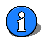 More guidance on making statutory declarations can be found at www.justice.vic.gov.au.Statutory DeclarationInsert the name, address and occupation (or alternatively, unemployed or retired or child) of person making the statutory declaration. I,make the following statutory declaration under the Oaths and Affirmations Act 2018: I,make the following statutory declaration under the Oaths and Affirmations Act 2018: I,make the following statutory declaration under the Oaths and Affirmations Act 2018:Insert the name, address and occupation (or alternatively, unemployed or retired or child) of person making the statutory declaration.1.1.1.Set out matter declared to in numbered paragraphs. Add numbers as necessary.1.1.1.I declare that the contents of this statutory declaration are true and correct and I make it knowing that making a statutory declaration that I know to be untrue is an offence.I declare that the contents of this statutory declaration are true and correct and I make it knowing that making a statutory declaration that I know to be untrue is an offence.I declare that the contents of this statutory declaration are true and correct and I make it knowing that making a statutory declaration that I know to be untrue is an offence.Signature of person making the declarationPlace (city, town or suburb)DateDeclared atin the State of VictoriaPlace (city, town or suburb)DateonononSignature of authorised statutory declaration witnessDateI am an authorised statutory declaration witness and I sign this document in the presence of the person making the declarationonI am an authorised statutory declaration witness and I sign this document in the presence of the person making the declarationonI am an authorised statutory declaration witness and I sign this document in the presence of the person making the declarationonName, capacity in which authorised person has authority to witness statutory declaration, and address (writing, typing or stamp)A person authorised under section 30(2) of the Oaths and Affirmations Act 2018 to witness the signing of a statutory declaration.A person authorised under section 30(2) of the Oaths and Affirmations Act 2018 to witness the signing of a statutory declaration.A person authorised under section 30(2) of the Oaths and Affirmations Act 2018 to witness the signing of a statutory declaration.